Curriculum Vitae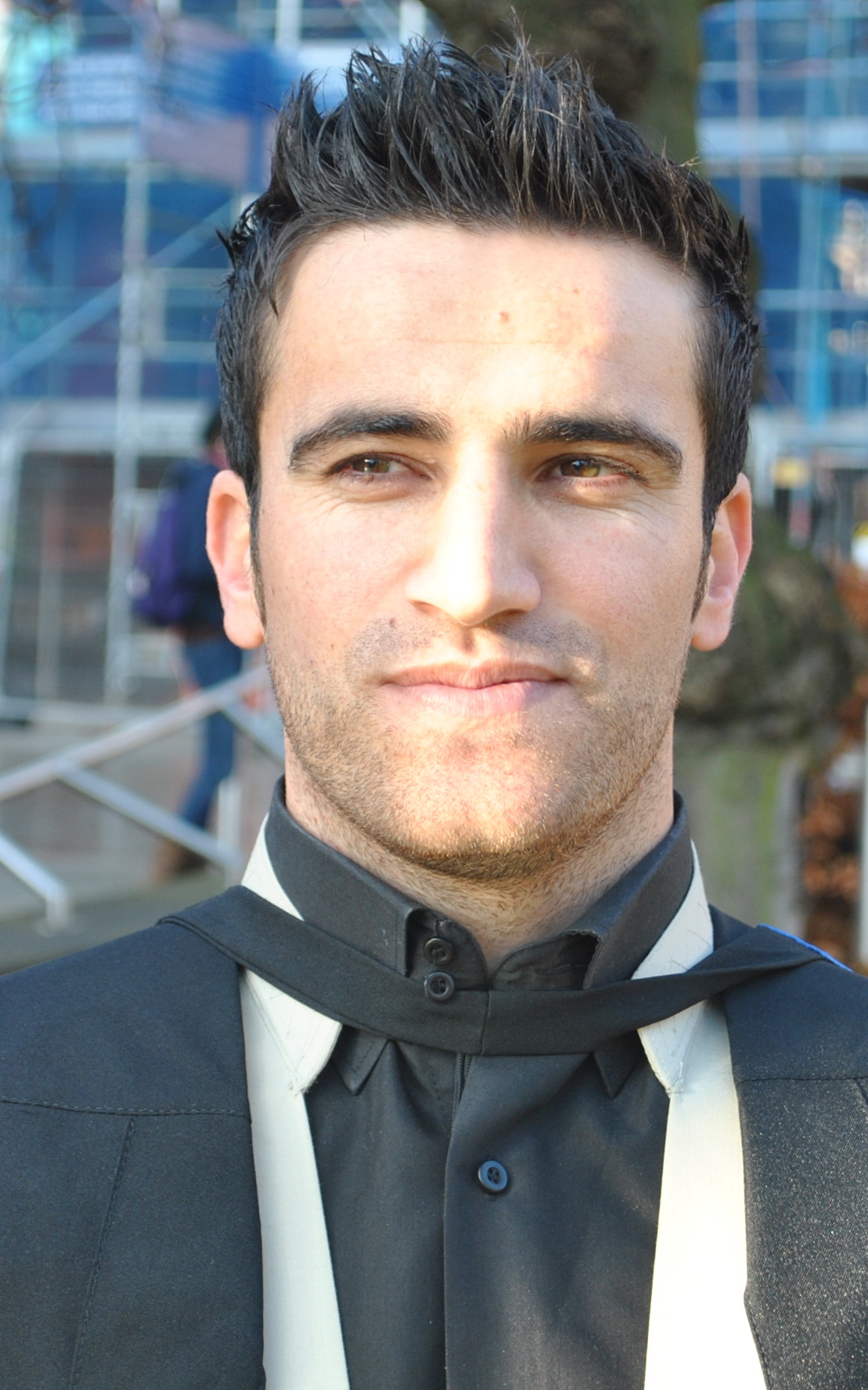 Surname:               SALEMName:                    SALAR Mohammad Ameen SALEM Date of Birth:       20th January 1987Place of Birth:      Zakho, Duhok                                              Gender:                 MaleMarital Status:    MarriedNationality:         Kurdish Iraqi		Address:              NO. 9 Rejeen/ Zakho/ Duhok/ Kurdistan Region/ IraqAddress for correspondence: Dep. Soil & Water. Faculty of Agriculture. University of Duhok. Kurdistan Region. Iraq.Phone Number: 0964-750- 478 1844E-mail Address:  saleryo@yahoo.comEDUCATION & QUALIFICATIONSchooling:1992-1995 Begova primary school. Begova.1995-1998 Rezgari primary school. Zakho.1998-2003 Khabur secondary school. Zakho.2003-2005 Zakho secondary school. Zakho.University:           2005-2009 B.Sc. Study in the Soil & Water Science Dep. Faculty of Agriculture and Forestry. University of Duhok. Kurdistan Region. Iraq.Rank is, 1st out of 21 students.           2012-2013 Master degree about Environmental Consultancy at Newcastle University. Newcastle Upon Tyne. United Kingdom.Employment2009-2010 Demonstrator at Soil & Water Science Dep. Faculty of Agriculture. University of Duhok. Kurdistan Region. Iraq.2012 till now Assistant Lecturer at Soil & Water Science Dep. Faculty of Agriculture. University of Duhok. Kurdistan Region. Iraq.EXPERIENCE & TRAINING- After graduating in 2009, I was employed at 19/10/2009 at the University of Duhok as teaching and researching assistant in soil laboratory, fundamental of soil science, soil chemistry, soil fertility, irrigation system and drainage. Furthermore supervising student’s summary training course. MEMBERSHIP - Member of the Kurdistan Agronomist Syndicate since 2010. - Member of the European-Kurdistan Green Organization since 2013.LANGUAGE- KURDISH     Mother Tongue - ENGLISH      Fluent- TURKISH      Fluent- ARABIC        Reading writing understanding                                RESEARCH INTERSETS - Environmental Sciences-Chemistry of Petroleum - Soil and Water Sciences- Agricultural SciencesOTHER ACTIVITIESReading science books, Swimming, Football, and gym.  